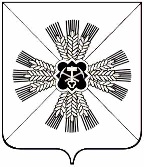 КЕМЕРОВСКАЯ ОБЛАСТЬ ПРОМЫШЛЕННОВСКИЙ МУНИЦИПАЛЬНЫЙ РАЙОНАДМИНИСТРАЦИЯОКУНЕВСКОГО СЕЛЬСКОГО ПОСЕЛЕНИЯПОСТАНОВЛЕНИЕот «25» мая 2017г. №29с.ОкуневоО внесении изменений в постановление администрации Окуневского сельского поселения от 23.06.2016 №35 «Об утверждении административного регламента осуществления муниципального жилищного контроля на территории Окуневского сельского поселения в отношении юридических лиц и индивидуальных предпринимателей»В соответствии с Федеральным законом от 28.12.2016 №469-ФЗ «О внесении изменений в Жилищный кодекс Российской Федерации и отдельные законодательные акты Российской Федерации»:1.	Внести в постановление администрации Окуневского сельского поселения от 23.06.2016 №35 «Об утверждении административного регламента осуществления муниципального жилищного контроля на территории Окуневского сельского поселения в отношении юридических лиц и индивидуальных предпринимателей» следующие изменения:1.1.	Пункт 1) подраздела 3.2. «Принятие решения о проведении плановой или внеплановой проверки» Приложения к Постановлению администрации Окуневского сельского поселения от 23.06.2017 №35 дополнить пятым абзацем следующего содержания:«Дополнительным основанием для включения плановой проверки в ежегодный план проведения плановых проверок органом муниципального жилищного контроля является истечение одного года со дня установления или изменения нормативов потребления коммунальных ресурсов (коммунальных услуг).».1.2.	Пункт 2) подраздела 3.2. «Принятие решения о проведении плановой или внеплановой проверки» Приложения к Постановлению администрации Окуневского сельского поселения от 23.06.2017 №35 дополнить девятым абзацем следующего содержания:«Поступление в орган муниципального жилищного контроля информации о фактах необоснованности размера установленного норматива потребления коммунальных ресурсов (коммунальных услуг), нарушения требований к составу нормативов потребления коммунальных ресурсов (коммунальных услуг), несоблюдения условий и методов установления нормативов потребления коммунальных ресурсов (коммунальных услуг) является еще одним основанием для проведения внеплановой проверки.».2.	Настоящее постановление подлежит обнародованию на информационном стенде Окуневского сельского поселения и размещению в информационно-телекоммуникационной сети «Интернет» Промышленновского муниципального района в разделе «Поселения».3.	Контроль за исполнением постановления возложить на руководителя организационно распорядительного органа В.А.Трофимова.4.	Настоящее постановление вступает в силу со дня подписания.ГлаваОкуневского сельского поселения В.В. Ежов